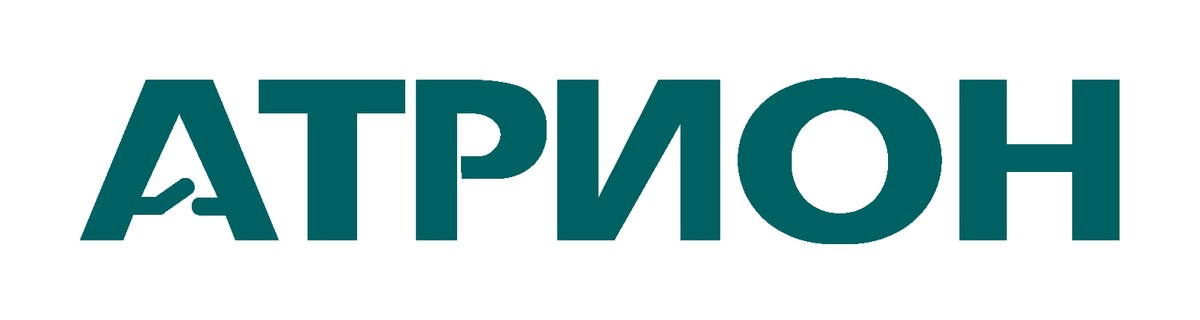                                                                                                            ПАСПОРТ                                                    Расцепитель независимый РН45-63         1. Назначение изделияРасцепитель независимый РН45-63 торговой марки АТРИОН предназначен для дистанционного отключения автоматических выключателей серий ВА47-29, ВА47-100.2. Структура условного обозначенияРН45-63:РН – расцепитель независимый;45-63 – обозначение серии расцепителя.3. Технические характеристикиРасцепитель независимый РН45-63 предназначен для монтажа на левую плоскость автоматических выключателей серий ВА47-29, ВА47-100. Расцепитель независимый РН45-63 срабатывает при подаче импульсного сигнала продолжительностью не менее 100мс. Во избежание повреждения устройства не рекомендуется подача длительного сигнала на отключение. Технические характеристики РН45-63 приведены в таблице 3.1Таблица 3.1 Технические характеристики РН45-634. Устройство изделияРасцепитель независимый РН45-63 состоит из корпуса, в котором расположены: катушка, якорь и механически связанный с ним механизм сбивания защелки автомата, переключающий контакт, винтовые зажимы. Корпус РН45-63 изготовлен из не поддерживающей горение пластмассы. Габаритные и установочные размеры приведены на рисунке 4.1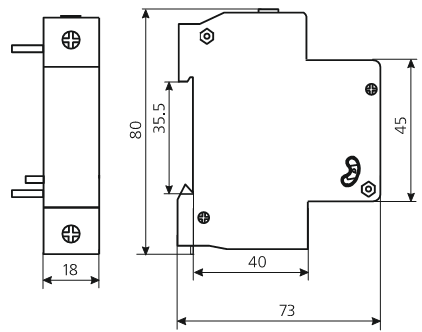 Рис.4.1 Габаритные и установочные размеры РН45-63.5 Особенности конструкции и монтажаРасцепитель независимый РН45-63 устанавливается на боковую плоскость автоматических выключателей серий ВА47-29, ВА47-100. Для монтажа РН45-63 на автоматический выключатель необходимо извлечь заглушку на левой боковой плоскости автомата, перевести  рычаг автомата в положение «ОТКЛ» и пристыковать РН45-63, введя боек расцепителя в отверстие, ранее закрытое заглушкой. При этом рычаг расцепителя РН45-63 должен быть в нижнем положении, рычаг расцепителя входит в зацепление с рычагом автомата.  Два металлических штифта на корпусе расцепителя РН45-63 входят в ответные отверстия автомата и не допускают смещения РН45-63 параллельно боковой плоскости автомата. После установки независимого расцепителя автомат устанавливается на DIN-рейку, недопустимость расстыковки РН45-63 и автомата обеспечивается двумя торцевыми фиксаторами, устанавливаемыми справа и слева сборки из автомата и расцепителя РН45-63. При монтаже расцепителя РН45-63 не прилагать чрезмерных усилий во избежание повреждения изделия. Схема электрическая принципиальная расцепителя независимого РН45-63 приведена на рисунке 5.1.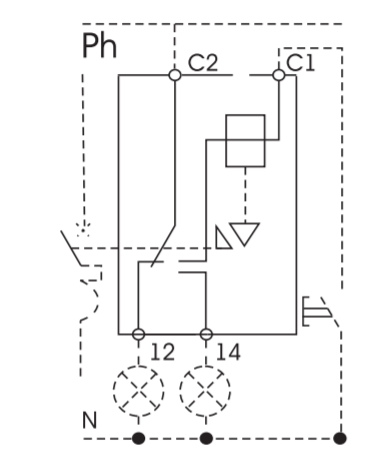 Рис.5.1. Схема электрическая принципиальная РН45-63.6. Требование безопасностиРасцепитель независимый РН45-63 по степени защиты от поражения электрическим током относиться к классу 0 согласно ГОСТ 12.2.007-75, предназначен для установки в оболочку, имеющую степень защиты не менее 1. Перед установкой расцепителя РН45-63 его необходимо осмотреть на наличие повреждений, проверить отсутствие заеданий при перемещении рычага и бойка расцепителя. В случае обнаружения повреждения корпуса расцепителя, при заедании рычага или бойка расцепителя, расцепитель РН45-63 заменить исправным. Монтаж независимого расцепителя РН45-63 должен выполнять электротехнический персонал при соблюдении условий безопасного выполнения работ.7. УтилизацияРасцепитель независимый РН45-63 не подлежит специальной утилизации. Расцепитель независимый РН45-63 драгметаллы не содержит.\8. Условия транспортировки и храненияТранспортирование расцепителя независимого РН45-63 может осуществляться любым видом закрытого транспорта, обеспечивающего защиту упакованных изделий от механических воздействий и воздействий атмосферных осадков. Хранение РН45-63 должно осуществляться в упаковке производителя в закрытых помещениях при температуре окружающего воздуха от -45°С до +55°С и относительной влажности не более 80% при температуре хранения  +25°С. Хранение расцепителей независимых РН45-63 в части воздействия климатических факторов группа 2(С) ГОСТ 15-150-69.          9. Гарантии качестваРасцепитель независимый РН45-63 соответствует ГОСТ IEC 60898-2-2011, ТР ТС 020/2011.Гарантийный срок эксплуатации РН45-63 – 2 года с даты продажи.Изготовитель гарантирует работоспособность РН45-63 и соответствие технических характеристик РН45-63 указанным в паспорте в течение всего срока гарантии при соблюдении потребителем условий транспортирования, хранения и эксплуатации.10. КомплектностьРасцепитель независимый РН45-63 – 1шт;Паспорт –  1 шт. на партию расцепителей, поставляемых в один адрес, если иное не указано в договоре на поставку;11. Свидетельство о приемке  Расцепители соответствуют требованиям ГОСТ 50030.5.1-2005 и признаны годными к эксплуатации.Дата продажи «____»_________20__г. Подпись продавцаПечать фирмы-продавца М.П.	Изготовитель: Tengen Group Co, Ltd, Завод: Zhejiang Tengen Electrics Co., Ltd, №332, Liule Road, Liu Shi Town, Yueqing City, Zhejiang Province, КитайУполномоченное изготовителем лицо: ООО "Нова систем", Республика Беларусь, 220114, г.Минск, ул. Ф.Скорины, д 14, к. 300Импортер: ООО "Нова систем", Республика Беларусь, 220114, г.Минск, ул. Ф.Скорины, д 14, к. 300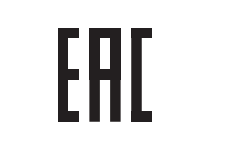 Наименование параметраЗначениеНоминальное напряжение, Uном, В220/380Номинальная частота, Гц50/60Наибольшая потребляемая мощность, не более, Вт3Диапазон рабочего напряжения, % от Uном70-110Номинальный ток 1СО контакта расцепителя3А/415VACУсловия эксплуатацииУХЛ4Диапазон рабочих температур, °С-40 ÷ +50Высота над уровнем моря, не более, м2000Относительная влажность при 25°С, не более, %80Степень защитыIP20Механическая износостойкость, циклов В_О, не менее10000Номинальное поперечное сечение подключаемых проводников, 1-4Содержание драгметаллов, не более, кгне содержитМасса, не более, кг0,01